Kan vi lære noget af Mumi-mor?I starten af september var der i Finland konference om de nordiske kirkers arbejde med mennesker med særlige behov – dvs. mennesker med udviklingshæmning eller opmærksomhedsforstyrrelser. Finland er Mumi-troldenes hjemland og derfor bød konferencen også på et møde med Mumi-troldene. Men har de overhovedet noget med kristendommen at gøre? At lave en sammenligning mellem Mumi-figuren og Kristus, det ville være at stramme den. De er hver deres, men Tove Jansson, Mumi-troldenes ophavskvinde, har nogle meget fine pointer om hvordan vi skal behandle hinanden. En af de fortællinger, der rummer en meget fin pointe, det er historien om den usynlige pige Ninni. Ninni har boet hos en tante, som har behandlet Ninni så dårligt, at hun er blevet usynlig. For når man er usynlig, så er man sværere at finde og når man ikke kan findes, så kan man heller ikke få skæld ud. Men Ninni flytter ind hos Mumi-familien, og Mumi-mor forstår, at hvis Ninni skal komme frem igen, så skal hun have tid. Hun skal have lov til at være som hun er, og lige så langsomt inddrages i familiens gøremål uden at blive presset til noget. Hun skal have lov til at være usynlig lige så længe hun vil, samtidigt med at Mumi-mor på en stille måde viser, at de godt ved hun er der. Hun laver en ny kjole til Ninni og lægger den til hende på hendes seng, så Ninni kan tage den på, når hun har lyst. Og da Ninni langsomt begynder at blive synlig kommenterer Mumi-mor ikke på det, men lader hende lige så stille komme frem i sit eget tempo. Mumi-mor møder Ninni som hun er og hvor hun er, hun har ikke travlt med sin egen dagsorden, men lader tingene ske i Ninnis tempo og det kan vi andre måske lære noget af, når vi møder hinanden. Når vi møder nogen, der måske ikke opfører sig, som vi forventer. Vi kan nemt synes, at der er en korrekt måde at være på, og så glemmer vi, at når nogen opfører sig anderledes, eller måske som om de er usynlige, så er det nok fordi de har brug for det. De har brug for at mærke, at de er i et trygt selskab før de vil vise hvem de er – det kender de fleste af os nok også godt fra forskellige situationer. Mumi-mor husker at se på Ninni med kærlighedens og mildhedens øjne. Og fordi det er kærlighedens og mildhedens blik Ninni mødes med, bliver hun synlig igen. Vi har nemlig alle sammen brug for at blive mødt med kærlige øjne, for at vi kan folde os ud og vise, hvad vi rummer af skønheder og muligheder i os, og det gælder for os alle sammen, uanset om vi har en diagnose eller ej.Kathrine Staghøj Liisberg, Sognepræst Ingstrup-V. Hjermitslev og præst for særlige behov Jammerbugt provsti.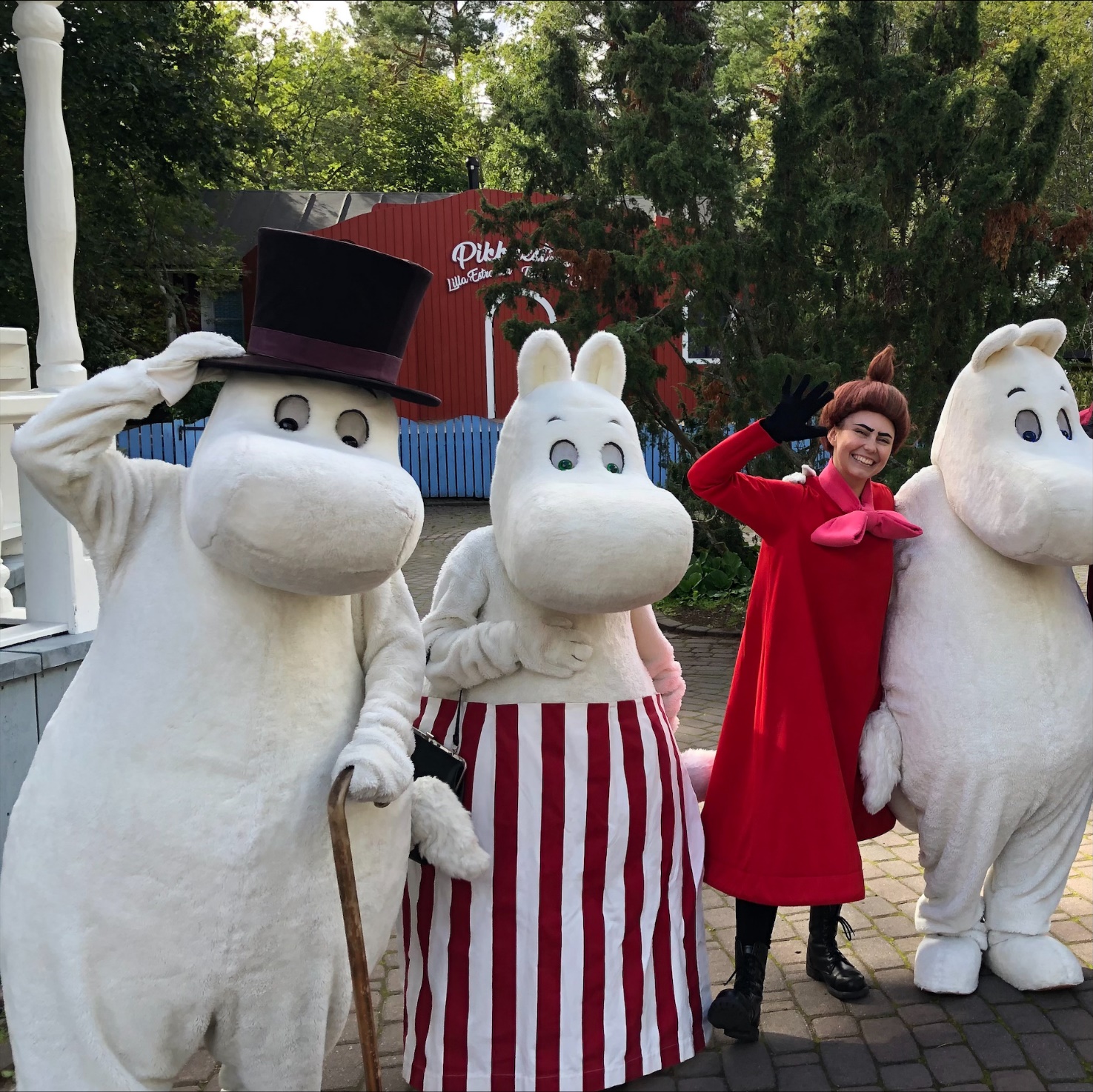 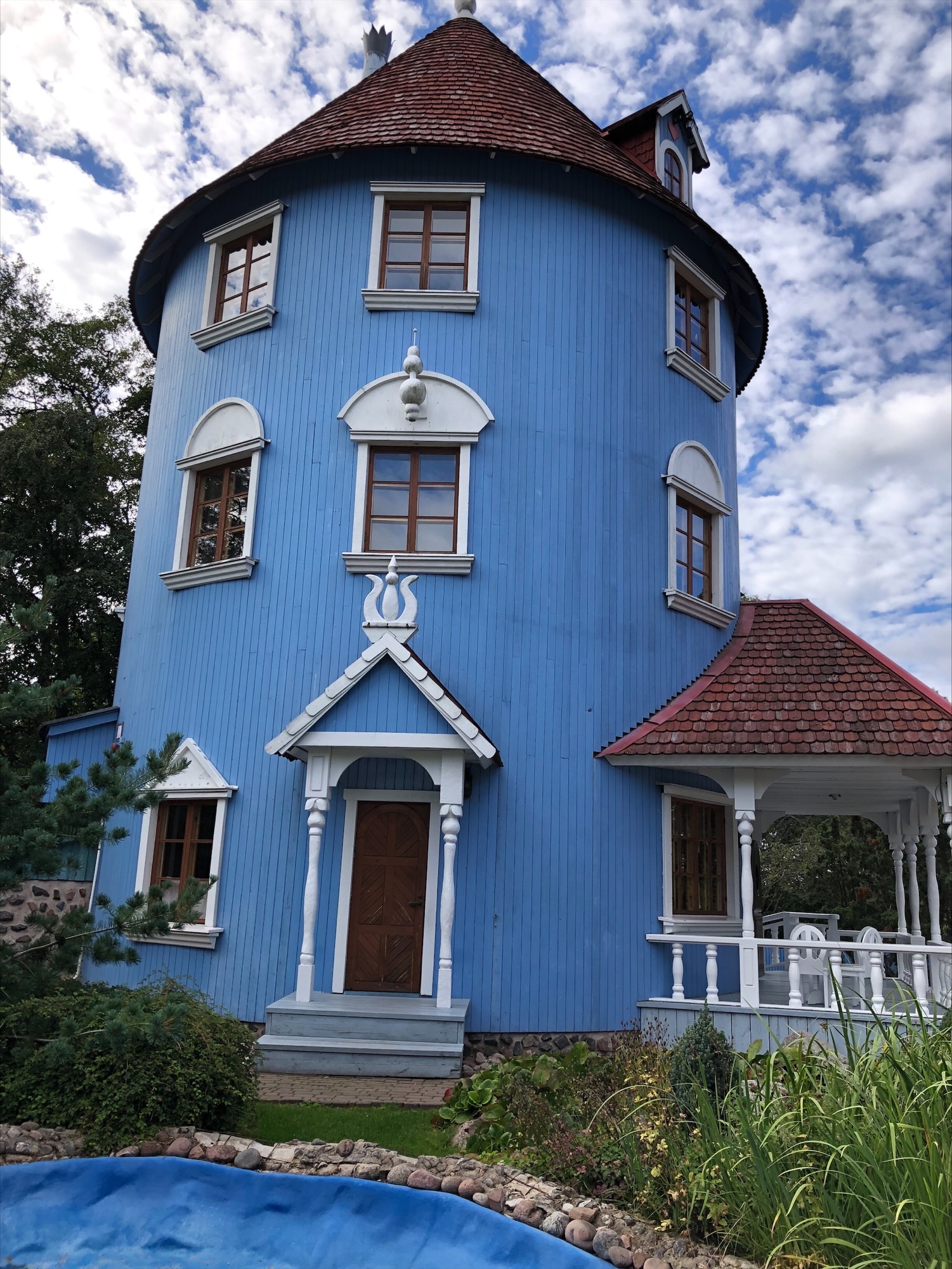 